«ДОБРО ПОЖАЛОВАТЬ В КАЗАНЬ» Казанский Кремль - выставочный комплекс «Городская Панорама» - Раифский Богородицкий мужской монастырь (за доп. плату) - остров Свияжск+ мастер-класс «Кулинарное путешествие»Ж/д или Авиа тур2 дня / 1 ночьсуббота - воскресеньеДаты заезда на 2023 год : 14.01 ; 21.01 ; 28.01 ; 04.02 ; 11.02 ; 18.02 ; 24.02 ; 04.03 ; 11.03 ; 18.03 ; 25.03 ; 01.04 ; 08.04 ; 15.04 ; 22.041 день – суббота
Прибытие в Казань. Самостоятельный заезд в гостиницу. Гарантированное размещение в гостинице после 14:00. Свои вещи Вы можете оставить бесплатно в камере хранения гостиницы.
Время выезда на программу из отеля фиксированное.
Важно! Просим обратить внимание на начало экскурсионной программы. В случае прибытия позднее 10:30 мин., туристы не смогут присоединиться к первой экскурсии.
09:50 Выезд на экскурсионную программу из гостиницы «Давыдов» (ул. Н. Назарбаева, д.35А)
10:00 Выезд на экскурсионную программу из гостиницы «Корстон» (ул. Ершова д.1А), в том числе туристы, проживающие в отеле «Давыдов ИНН».
10:15 Выезд на экскурсионную программу из гостиницы «IT Park» (ул. Петербургская д.52), в том числе туристы, проживающие в отелях «Биляр Палас», «Парк Отель», «Гранд Отель», «Сулейман Палас».
10:25 Выезд на экскурсионную программу из гостиницы «Ногай» (ул. Профсоюзная д.16 Б), в том числе туристы, проживающие в отелях «Ибис», «Шаляпин».
10:35 Выезд на экскурсионную программу из гостиницы «Кристалл» (ул. Р. Яхина д.8), в том числе туристы, проживающие в отеле «Мираж», а также прибывающие на ж/д вокзал “Казань Пассажирская” и опаздывающие на встречу в свой отель.
10:50 Выезд на экскурсионную программу из гостиницы «Амакс Сафар» (ул. Односторонка Гривки д. 1), в том числе туристы, проживающие в отеле «Релита».
Внимание! Просим обратить внимание на начало экскурсионной программы. В случае прибытия позднее 10:30 мин., туристы не смогут присоединиться к 1 экскурсии.
11:00 Экскурсия «Белокаменная крепость». Казанский Кремль – главная достопримечательность города, памятник всемирного наследия ЮНЕСКО. Это — официальная резиденция Президента Республики Татарстан и государственный музей-заповедник, который ежегодно посещают тысячи туристов. Белокаменный Кремль – сердце древнего города, воплотившее в себе культуру запада и востока. Здесь взметнулись ввысь минареты главной мечети города Кул Шариф (посещение) и сверкают золотом купола старейшего православного Благовещенского собора. На территории крепости находится один из символов Казани — знаменитая «падающая» башня ханши Сююмбике.
12:45 Экскурсия «Прогулка по Казани разных эпох». Посещение выставочно — зрелищного комплекса «Городская Панорама». Вас ждут экспозиции, посвященные Казани, ее архитектуре, истории и этапам развития. Вы совершите путешествие по лабиринтам улиц Старо-татарской слободы, на круговой видеопанораме в 360 градусов оживут старинные фотографии из жизни Казани. Вы можете почувствовать себя пассажиром старинного трамвая начала 20 века, посмотреть на город с высоты птичьего полета. На уникальных макетах предстанет Казань 16 в., Казань эпохи императоров и современная Казань. Каждое строение выполнено по отдельному проекту с индивидуальным чертежом фасада. Все макеты домов являются точной копией своих оригиналов.
14:00 Свободное время в центре города.
с 15:00 до 19:00 Дополнительно: экскурсия «Овеянная легендами земля» в Раифский Богородицкий мужской монастырь.
Раифа расположенная в 30 км. от Казани, в заповедном лесу, на берегу дивной красоты озера. Монастырь основан в 17 веке. Его архитектурный ансамбль — один из самых величественных в среднем Поволжье складывался в течение столетий. Основной святыней монастыря является чудотворный Грузинский образ пресвятой Богородицы (XVII в).
Стоимость: 1100 руб./чел. (экскурсия состоится при наборе минимум 10 человек).
19:00 Возвращение в Казань. Свободное время в центре города.
20:15-21:45 Дополнительно: Интерактивная программа «Гостеприимный дом Бая».  
Всех гостей Казани непременно приглашаем в гости, в главный дом татарского села — дом Бая. Состоятельные хозяева дома — Эбика и Бабай раскроют множество секретов из уклада жизни, обычаев и традиций татарского народа. За столом, за сытным обедом из национальных блюд (Чак-чак, Очпочмак, Кыстыбый, Кош теле, Азу по-Татарски, Губадия, татарский чай с травами) дорогим гостям Эбика и Бабай расскажут о любимых блюдах татарского народа через сказания и легенды. Увлекательные рассказ в музыкальном сопровождении раскроет интересные элементы национальных праздников летнего и зимнего солнцестояния — Навруз, Нардуган, Сабантуй и других праздников. Самым сокровенным и интересным в завершении вечера станет знакомство через игру актеров с национальными традициями и обычаями татарского народа. Вас ждут знакомства с понятиями Су юлы, Аулок Ой, Никах, Бэби Туе, а также интересные застольные игры.  Стоимость: 1750 руб./ взр., 1600 руб./детский до 14 лет (Интерактив состоится при наборе минимум 15 человек).2 день – воскресенье
с 07:00 Завтрак в гостинице.
Встреча с экскурсоводом в холле гостиницы, Выезд на экскурсионную программу с вещами (вещи в автобус)
08:00 Выезд на экскурсионную программу из гостиницы «Давыдов» (ул. Н. Назарбаева, д.35А)
08:10 Выезд на экскурсионную программу из гостиницы «Корстон» (ул. Ершова д.1А), в том числе туристы, проживающие в отеле «Давыдов ИНН».
08:25 Выезд на экскурсионную программу из гостиницы «IT Park» (ул. Петербургская д.52), в том числе туристы, проживающие в отелях «Биляр Палас», «Парк Отель», «Гранд Отель», «Сулейман Палас».
08:35 Выезд на экскурсионную программу из гостиницы «Ногай» (ул. Профсоюзная д.16 Б), в том числе туристы, проживающие в отелях «Ибис», «Шаляпин».
08:45 Выезд на экскурсионную программу из гостиницы «Кристалл» (ул. Р. Яхина д.8), в том числе туристы, проживающие в отеле «Мираж».
09:00 Выезд на экскурсионную программу из гостиницы «Амакс Сафар» (ул. Односторонка Гривки д. 1), в том числе туристы, проживающие в отеле «Релита».
10:30 Экскурсия «Цитадель завоевателя» на Остров Град Свияжск. Свияжск – это историко-культурная жемчужина Республики Татарстан. Древняя крепость, построенная в правление Ивана Грозного, служила военным форпостом в Поволжье и местом подготовки военных частей для похода на неприступную крепость Казань. В маршрут экскурсии в Свияжске входят уникальные исторические памятники: Собор Всех скорбящих Радости, один из старейших деревянных храмов России — церковь Святой Троицы, действующий Успенский монастырь с архитектурным ансамблем 16-17 вв., Конный двор и мастерские.
Экскурсия «Вглубь веков. Легендарный город на Свияге». Погрузиться вглубь веков в прямом смысле слова – пройтись по стеклянным помостам среди деревянных домов 16 века, оказаться внутри настоящего археологического раскопа и фактически прогуляться по древним улочкам деревянной городской застройки середины XVI — XVIII веков. Срубы домов и хозяйственных построек, заборы и мостовые расположены ровно на тех местах, где их нашли. Свияжский музей археологического дерева – место пересечения столетий – здесь можно воочию увидеть, как жили и какими предметами обихода пользовались наши предки 400 и даже 500 лет назад. А современные технологии позволяют ярче и образнее почувствовать жизнь средневекового города.
15:00 Обед «Кулинарное путешествие» презентация технологи приготовления национальных татарских блюд от повара.
16:15 Окончание программы. Трансфер на ж/д вокзал или свободное время в центре города.В стоимость тура входит:
Проживание
Питание – 1 завтрак, 1 обед
Транспортное обслуживание по программе
Экскурсии по программе,
Услуги гида, экскурсовода
Входные билеты в объекты показа по программеДополнительно оплачивается:
Индивидуальный трансфер вокзал-гостиница от 800 руб./за легковой автомобиль ( до 3-х человека); аэропорт-гостиница от 1300 руб./за легковой автомобиль ( до 3-х человека)
Экскурсия в Раифский монастырь – 1100 руб./чел.
Интерактивная программа «Гостеприимный дом Бая» – 1750 руб./взрослый, 1600 руб./детский до 14 лет.
Наушники для экскурсий — радиогиды – стоимость 100 рублей за сутки экскурсионного обслуживания.
Билеты до Казани и обратно.Примечание:
Туроператор оставляет за собой право изменять время и порядок проведения экскурсий, не меняя при этом общую программу обслуживания.
Дети на тур принимаются с 6 лет.
Расчетный час в гостиницах: заселение в 14.00, выезд до 12.00
Заселение в гостиницу несовершеннолетних граждан, не достигших 14-летнего возраста, осуществляется на основании документов, удостоверяющих личность находящихся вместе с ними родителей (усыновителей, опекунов), сопровождающего лица (лиц), при условии предоставления таким сопровождающим лицом (лицами) согласия законных представителей (одного из них), а также свидетельств о рождении этих несовершеннолетних.
Заселение в гостиницу несовершеннолетних граждан, достигших 14-летнего возраста, в отсутствие нахождения рядом с ними законных представителей осуществляется на основании документов, удостоверяющих личность этих несовершеннолетних, при условии предоставления согласия законных представителей (одного из них).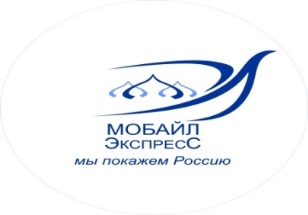 Туристическая компания ООО «Мобайл - Экспресс»г. Москва, ул. Марксистская, д.20, стр.8, офис 1e-mail: mobile-travel@yandex.ruтел./факс (495) 363-38-17 +7-926-018-61-13 (WhatsApp, Telegram)